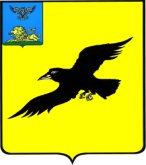 Б е л г о р о д с к а я   о б л а с т ьАДМИНИСТРАЦИЯ ГРАЙВОРОНСКОГО ГОРОДСКОГО ОКРУГАПОСТАНОВЛЕНИЕГрайворон«_05_ »  __февраля__ 2021_ г.								№ _56__В целях эффективной реализации региональной части федерального проекта «Формирование системы мотивации граждан к здоровому образу жизни, включая здоровое питание и отказ от вредных привычек» национального проекта «Демография» и достижения целевых показателей
п о с т а н о в л я ю:1.	Утвердить программу «Укрепление общественного здоровья населения Грайворонского городского округа на 2020-2024 гг.» (далее - Программа) (прилагается).2.	Опубликовать настоящее постановление в газете «Родной край» 
и сетевом издании «Родной край 31» (rodkray31.ru), разместить на официальном сайте органов местного самоуправления Грайворонского городского округа (graivoron.ru).3.	Контроль за исполнением постановления возложить на заместителя главы администрации Грайворонского городского округа по социальной политике М.В. Ванину.4.	Настоящее постановление вступает в силу со дня его официального
опубликования.УТВЕРЖДЕНАпостановлением администрацииГрайворонского городского округаот « 05 »  февраля  2021г. № 56Программа«Укрепление общественного здоровья населения Грайворонского городского округана 2020-2024 гг.»Паспорт программы «Укрепление общественного здоровья населения Грайворонского  городского округа на 2020-2024 годы» ВведениеПрограмма «Укрепление общественного здоровья на 2020-2024 годы Грайворонского городского округа» (далее - Программа) определяет основные направления, содержание, формы и методы формирования здорового образа жизни населения, создание здоровьесберегающей среды, профилактики 
и контроля неинфекционных заболеваний (далее - НИЗ), что являются одной из важнейших межотраслевых задач развития Грайворонского городского округа. Основные НИЗ (сердечно-сосудистые заболевания, злокачественные новообразования, хронические болезни органов дыхания и сахарный диабет) являются ведущими причинами временной нетрудоспособности, инвалидности и смертности населения, они обусловливают не только большие человеческие страдания, но и выраженное негативное воздействие 
на социально-экономическое положение городского округа.В рамках Программы продолжится реализация комплекса мероприятий регионального проекта «Формирование системы мотивации граждан 
к здоровому образу жизни, включая здоровое питание и отказ от вредных привычек», которые позволят обеспечить необходимые базовые составляющие формирования здорового образа жизни: воспитание с детства здоровых привычек и навыков, повышение уровня знаний о неблагоприятных факторах и их влиянии на здоровье, в том числе путем отказа 
от табакокурения, злоупотребления алкоголя и наркотиков, коррекция 
и регулярный контроль поведенческих и биологических факторов риска НИЗ на популяционном, групповом и индивидуальном уровнях, обучение навыкам соблюдения правил гигиены, режима труда и учебы. Важным достижением 
в области общественного здоровья явилось выделение количественно измеряемых поведенческих, биологических и психосоциальных факторов, влияющих на развитие и прогрессирование хронических заболеваний. Концепция факторов риска поддерживается Всемирной организацией здравоохранения (ВОЗ) и широко используется при реализации стратегии профилактики НИЗ и укреплении здоровья в разных странах. Вредные поведенческие привычки, такие как курение, нерациональное питание 
и низкая физическая активность, ведут к формированию биологических факторов риска: ожирению, повышенному артериальному давлению, повышенному содержанию холестерина в крови и другим факторам. Ранняя выявляемость факторов риска НИЗ является приоритетной задачей профилактики неинфекционных заболеваний с целью предупреждения дальнейшего распространения заболеваемости и смертности среди населения. Многочисленными исследованиями доказано, что изменение образа жизни 
и снижение уровней факторов риска может предупредить, или замедлить развитие и прогрессирование многих НИЗ как до, так и после появления клинических симптомов. Проблема снижения смертности населения включена как основная 
в Стратегию национальной безопасности Российской Федерации до 2025г. (утверждена Указом Президента РФ от 31.12.2015 № 683). В России смертность от основных НИЗ составляет 68,5% от общей смертности населения, которая, несмотря на определенные успехи по ее снижению, остается на очень высоком уровне. Высокий уровень смертности от НИЗ приводит к большим экономическим потерям, обусловленным как прямыми затратами на оказание медицинской помощи, так и потерями вследствие сокращения трудовых ресурсов.Единое профилактическое пространство или единая профилактическая среда обитания, жизни и деятельности человека представляет собой комплекс условий обитания, жизни и деятельности человека, обеспечивающий максимально длительную и активную жизнь, включающий информирование населения и каждого гражданина о преимуществах и условиях ведения здорового образа жизни, о необходимости профилактики, раннего выявления и лечения НИЗ и факторов риска их развития, а также создание для этого необходимых условий и обеспечение доступности этих условий, информационных и медицинских услуг для всех слоев населения. Важными дополнительными мерами в формировании здоровьесохраняющей среды являются дополнительные меры, в том числе меры экономического характера, направленные на повышение ответственности работодателей за здоровье работников организации, а также ответственности граждан за свое здоровье. Реализация программы базируется на межведомственном, межсекторальном подходе с вовлечением в нее всех слоев населения с точки зрения создания более благоприятных условий жизни в городском округе, с привлечением социально ориентированных некоммерческих организаций и волонтерских объединений.2. Общая характеристика2.1. Географические характеристикиГрайворонский городской округ расположен в юго-западной части Белгородской области. На севере округ граничит с Краснояружским 
и Ракитянским, на востоке — с Борисовским районами области. С южной 
и западной стороны граница округа совпадает с Государственной границей Российской Федерацией с Украиной (Харьковская и Сумская области). Площадь территории — 853,8 км. Центром муниципального образования является город Грайворон. Грайворонский городской округ состоит из 1 городской и 12 сельских территорий. На территории округа находятся 40 населенных пунктов. Общая протяженность автомобильных дорог составляет 577 км. Карта административного деления Грайворонского городского округа представлена на рисунке 1.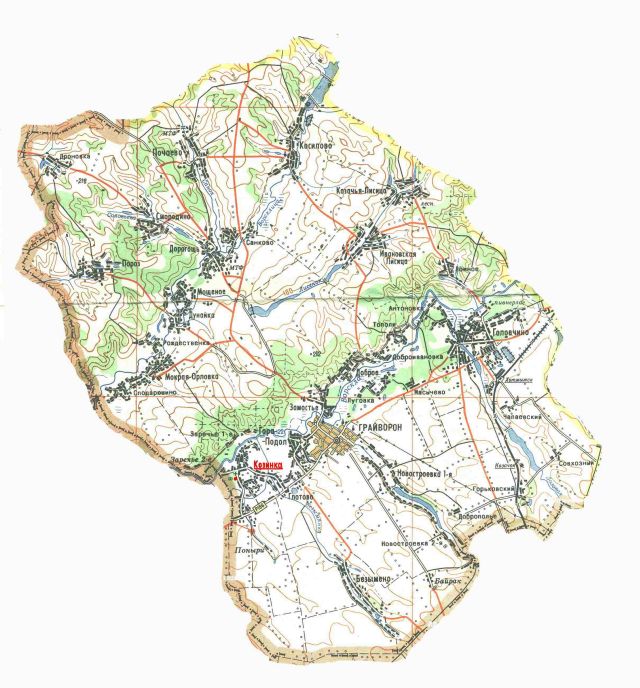 Рисунок 1. Карта административного деления Грайворонского  городского округа2.2. Демографические характеристикиЧисленность населения округа за десятилетний период возросла 
с 29544 человек до 29763 человек (по состоянию на 01 января 2019 года). Мужчины составляют 47,0 процента от общей численности населения, 
а женщины – 53,0 процента (таблица 1). За этот же период количество лиц моложе трудоспособного возраста (дети до 18 лет) увеличилось 
с 5400 до 5610 человек, и на 01 января 2019 года мужчины моложе трудоспособного возраста составляют 2955 человек, женщины - 2655 человек. Общее количество лиц трудоспособного возраста за 10 лет изменилось незначительно - с 16372 человек до 15871 человека. Число лиц старше трудоспособного возраста за указанный период возросло с 13172 человек 
до 13765 человек, что составляет рост на 1,04 процента.В течение последних десятилетий в мире происходит глобальное старение населения. Демографическая ситуация в Грайворонском городском округе, как и в Российской Федерации в целом, не является исключением.По состоянию на 01 января 2019 года в Грайворонском городском округе проживает 13765 человек старше трудоспособного возраста, что составляет 46,4% от населения округа.Таблица 1Население Грайворонского городского округа на 01 января 2019 годаВ Грайворонском городском округе доля лиц старше трудоспособного возраста за последние 10 лет увеличилась с 42,1 процента до 46,4 процента.Сложившаяся тенденция в возрастной структуре населения округа находит свое отражение в показателе демографической нагрузки, который в последние 10 лет растет (с 804 до 867 человек старше трудоспособного возраста 
на 1000 человек трудоспособного возраста).Естественный прирост населения за десятилетний период на 1 000 человек уменьшился с 8,5 процента до 7,8 процента.В 2019 году рождаемость уменьшилась на 5% и показатель составил 
7,4 процента на 1 000 населения (в 2018 году - 7,8).В 2018 году рождаемость в области уменьшилась на 4,1 процента 
и показатель составил 9,3 процента на 1 000 населения (в 2017 году - 9,7), 
в Российской Федерации - 10,9. Самые высокие показатели рождаемости сложились: в Белгородском районе - 1,9; в Яковлевском городском округе - 10,2; в Борисовском районе - 10,0; в Чернянском районе - 9,7; в Алексеевском городском округе и Краснояружском районе - 9,6. 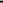 3. Заболеваемость неинфекционными заболеваниямиОбщая заболеваемость среди взрослого населения (18 лет и старше) 
в 2019 году уменьшилась на 7% и составила 96646,3 на 100 000 взрослого населения (2018 г. – 105338,6). Уменьшение показателя было связано 
со снижением заболеваемости органов кровообращения и эндокринной системы. Структура общей заболеваемости у взрослых за 2019 год сложилась следующая:- 1 место болезни системы кровообращения, показатель составил 37217,1 
в (2018 г. – 38341,0), доля составила 37,2%;- 2 место болезни органов дыхания, показатель составил 9926,1 
в  2018 г. – 7856,6), доля составила 9,5%;- 3 место болезни эндокринной системы, расстройства питания 
и нарушения обмена веществ  показатель составил 6079,8 в  (2018 г. – 7856,6) доля составила 7,4%;Общая заболеваемость среди детей (0-14 лет) в 2019 году уменьшилась 
на 7% и составила 222637,0 детского населения (2018 г. – 238162,0).Снижение показателя было связано с уменьшением заболеваемости органов дыхания 
за счет острых респираторно-вирусных инфекций.Структура общей заболеваемости у детей (0 – 14 лет) за 2019 год сложилась следующая:- 1 место болезни органов дыхания, показатель составил 121894,1 
(2018 г. – 138162,0), доля составила 58,8%;- 2 место болезни органов пищеварения, показатель составил 33586,0 
(2018 г. – 33901,4), доля составила 14,4%;- 3 место болезни органов кровообращения, показатель составил 12172,9 (2018 г. – 11847,4), доля составила 5,0%.Общая заболеваемость среди детей подросткового возраста (15 – 17 лет) 
в 2019 году уменьшилась на15,2% и составила 305319,2 на 100 000 детского населения (2018 г. - 371392,0). Уменьшение показателя было связано 
со снижением болезней органов дыхания за счет ОРВИ, болезней костно-мышечной системы. Структура общей заболеваемости у детей подросткового возраста (15 – 17 лет) за 2019 год сложилась следующая:- 1 место болезни органов дыхания, показатель составил 120804,0 
(2018 г. – 159386,9), доля составила 43%;- 2 место болезни костно-мышечной системы, показатель составил 33103,4, (2018 г. – 46232,4), доля составила 12,4%;- 3 место болезни системы кровообращения, показатель составил 23218,3, (2018 г. – 35121,3), доля составила 9,4%.Анализ структуры общей заболеваемости больных пожилого и старческого возраста за 2019 год показывает, что наиболее часто встречаются заболевания сердечно-сосудистой системы (77521 на 100 тысяч населения), костно-мышечной системы и соединительной ткани (25615 на 100 тысяч населения), дыхательной системы (19871 на 100 тысяч населения), эндокринной системы (11246 на 100 тысяч населения), болезни глаза и его придаточного аппарата (14145 на 100 тысяч населения), мочеполовой системы (12178 на 100 тысяч населения), пищеварительной системы (10070 на 100 тысяч населения) 
и онкологические заболевания (8378 на 100 тысяч населения) (рисунок 2). Аналогичная структура заболеваемости больных пожилого и старческого возраста прослеживается последние 10 лет. Следует отметить, что в структуре общей заболеваемости за последние 10 лет увеличивается процент лиц старше трудоспособного возраста, страдающих болезнями системы кровообращения, 
на 37 процентов; эндокринной системы, расстройства питания и нарушения обмена веществ - на 10,0 процента, а также отмечается незначительный рост заболеваемости костно-мышечной системы на 3,2%.Наиболее актуальной проблемой остается заболеваемость болезнями кровообращения, в частности ишемической болезнью сердца и гипертонической болезнью, так как в основном, именно осложнения этих болезней обусловливают высокую смертность. В группе пожилых пациентов частота сердечно-сосудистых заболеваний последние 10 лет остается стабильно высокой.Отмечается тенденция к снижению как общей, так и первичной заболеваемости болезнями костно-мышечной системы и соединительной ткани, однако заболевания этой группы занимают второе место после сердечно-сосудистых и продолжают относиться к разряду широко распространенных среди людей старшего поколения. Болезни костно-мышечной системы 
и соединительной ткани снижают их функциональную активность, способность к самообслуживанию и значительно повышают риск падений и переломов, которые влекут за собой существенную медико-социальную 
(рост заболеваемости, инвалидности, смертности) и экономическую нагрузку (затраты на лечение переломов и реабилитацию, оплата пособий по временной 
и постоянной нетрудоспособности, расходы социальных служб) для общества. Такие пациенты являются маломобильными и нуждаются не только 
в использовании вспомогательных средств при ходьбе, таких как трости 
или ходунки, но и в дополнительных мерах социального обслуживания, адаптации транспортной системы, городской среды и прочее.Заболеваемость сахарным диабетом продолжает неуклонно расти. Заболеваемость на 100 тыс. нас. увеличилась в сравнении с 2016 г. с 4763,0 
до 5103,3 в 2019 г., рост на 7%. Наличие сахарного диабета 2 типа резко увеличивает риск инвалидизации пациентов и оказывает значительное негативное влияние на качество жизни. Больные диабетом пожилые люди 
в 2 раза чаще становятся физически слабыми и имеют повышенный риск развития деменции, падений и переломов бедра, развития диабетических осложнений и повышения смертности.По результатам анализа показателей освидетельствований среди взрослого населения необходимо отметить, что в 2019 году отмечено увеличение инвалидности лиц старше трудоспособного возраста среди женщин - 
на 5,1 процент, среди мужчин - на 14,0 процента.Анализ распределения лиц по группам инвалидности показывает, 
что у лиц трудоспособного возраста преобладает III группа инвалидности - 
60,8 процента (различия между городом и селом незначительные).У лиц старше трудоспособного возраста преобладают более тяжелые группы инвалидности (I и II) – 58,7 процента (в городской местности - 
56,4 процента, в сельской - 57,2 процента).Наибольшее число составляют лица, ставшие инвалидами вследствие общего заболевания - 99 процентов. 0,9 процента (26 человек) - инвалиды вследствие трудового увечья и профессионального заболевания.Распределение лиц, впервые признанных  инвалидами среди взрослого населения, в динамике за 2017 – 2019гг.Распределение лиц, впервые признанных инвалидами среди взрослого населения по группам инвалидностиТаблица 3В структуре первичной инвалидности (таблица 3) ведущее место занимают:злокачественные новообразования – 57,6 процента (в 2018 году - 
57,0 процентов, в 2017 году – 58,0 процента);болезни системы кровообращения – 17,1 процента (в 2018 году - 
17,7 процента, в 2017 году – 17,9 процента);болезни костно-мышечной системы – 4,5 процента (в 2018 году - 
4,4 процента, в 2017 году – 4,8 процентов);первичной выход на инвалидности в районе - 37,7 на 10 тыс. нас., областной показатель – 48,2.Таблица 4Распределение лиц, впервые признанных инвалидами среди взрослого населения, по причинам инвалидности в 2019 годуВ 2019 году уровень первичной инвалидности среди взрослого населения увеличился и составил 46,1 человека на 10 000 взрослого населения (в 2018 году – 45,9 человека на 10 000 взрослого населения, в 2017 году - 45,8 человека 
на 10 000 взрослого населения). Областной показатель – 54,4Таблица 5Структура первичной инвалидности среди взрослого населения по классам болезней в 2018 годуТаблица 6 Естественное движение населенияТаблица 7 Смертность населения по основным классам причинОтмечается снижение общего коэффициента смертности по сравнению 
с 2017 годом с 15,9 до 14,7 на 1000 нас. При этом впервые за несколько лет происходит стабильное снижение смертности сельского населения, 
что явилось одним из результатов глобального регионального проекта «Управление здоровьем».Ведущими в структуре смертности являются случаи смерти, связанные 
с болезнями системы кровообращения.При росте заболеваемости злокачественными новообразованиями 
за 10-летний период на 23 процента, наблюдается снижение показателя смертности от них на 0,3 процента.В 2018 году показатель смертности от неточно обозначенных 
и неизвестных причин снизился на 36,3 процента, что свидетельствует 
об эффективности проведенных профилактических мероприятий.Системная работа по снижению распространенности потребления алкоголя позволила снизить его потребление на 12,7 процента 
и, как следствие, произошло снижение смертности от случайных отравлений алкоголем, от самоубийств и в целом от внешних причин.Карта смертности трудоспособного населения:2015г.в трудоспособном возрасте: всего - 70, на 100 тыс. нас. - 430,0муж. - 59 чел. на 100 тыс. нас. - 665,5жен. - 11 чел., на 100 тыс. нас. - 146,52016г.в трудоспособном возрасте: всего - 64, на 100 тыс. нас. - 390,0муж. - 55, на 100 тыс. нас. - 621,5жен. - 9, на 100 тыс. нас. - 121,72017г.в трудоспособном возрасте - 79, на100 тыс. нас. - 486,5муж. - 69, на 100 тыс. нас. - 783,2жен. - 10, на 100 тыс. нас. - 137,12018г.в трудоспособном возрасте - 68 чел. на 100 тыс. нас. - 423,3муж. - 56, на 100 тыс. нас. - 636,4жен. - 12, на 100 тыс. нас. - 165, 22019г. в трудоспособном возрасте - 60 чел. на 100 тыс. нас. - 378,0муж. - 54, на 100 тыс. нас. - 619,6жен. - 6, на 100 тыс. нас. - 83,8.4. Общая система управления здравоохранениемЗдравоохранение городского округа представлено:- центральной районной больницей на 116 коек с поликлиникой 
на 400 посещений в смену;- Головчинской врачебной амбулаторией;- 16 офисами семейного врача;- 21 фельдшерско-акушерским пунктом.Профилактическую работу в ЦРБ проводит отделение медицинской профилактики в составе врача на 0,5, 3 средних медицинских работника, 
8 семейных врачей, 4 врача терапевта участковых, 14 медицинских сестер 
и 21 фельдшер ФАП.Таблица 8Деятельность отделения медицинской профилактикиза 2016 - 2019 годыВ 2019 году в городском округе функционировали 8 «школ здоровья» 
(в 2018 году - 7, в 2017 году - 7), в которых обучено 11430 человек 
(в 2018 году - 10810, в 2017 году - 10115). Кроме того, специалистами отделения профилактики обучено методике профилактики заболеваний 
и укрепления здоровья 260 медицинских работников. Во время выездов 
в мобильных «школах здоровья» обучено 470 пациентов. Для качественного и эффективного осуществления группового консультирования пациентов в «школах здоровья» специалисты амбулаторно-поликлинического звена проводили работу, направленную не только 
на выявление, но и на коррекцию факторов риска неинфекционных заболеваний. В том числе проводилось обучение по разработанной 
ОЦМП «Школа помощи желающим отказаться от курения». Эта работа проводилась как в медицинских организациях городского округа, 
так и в школах в виде занятий и мастер-классов.5. Стоматологическая помощьБольшинство населения имеет возможность получить бесплатно стоматологическую помощь в муниципальных стоматологических учреждениях в соответствии с территориальной программой государственных гарантий оказания гражданам бесплатной медицинской помощи.В структуре стоматологической заболеваемости в 2019 году наибольший удельный вес приходился на кариес и его осложнения.Удельный вес обращений по поводу кариеса зубов в отчетном году увеличился на 2,5 процента и составил 78,0 процента (в 2018 году – 75,5%). Положительным является то, что число посещений по поводу осложненного кариеса уменьшилось на 1,5 процента и составило 24,4 процента к числу всех обращений по поводу кариеса и его осложнений (в 2018 году – 22,9 процента).Заболевания полости рта у детей и взрослых:2015 г. Взрослые - 6206, на 100 тыс. нас. - 25704,0Дети - 2789, на 100 тыс. нас. - 50672,22016 г. Взрослые - 6879 на 100 тыс. нас. - 28431,0Дети - 3002, на 100 тыс. нас. - 54542,22017 г.Взрослые - 7205, на 100 тыс. нас. - 29875,0Дети - 3201, на 100  тыс. нас. - 58157,72018 г.Взрослые - 8305, на 100 тыс. нас. - 34458,6Дети - 3727, на 100 тыс. нас. - 67714,42019г.Взрослые - 9427, на 100 тыс. нас. - 39236,0Дети - 3596, на 100 тыс. нас. - 65334,4Относительно высокий удельный вес обращений пациентов 
с осложненными формами кариеса указывает на низкую доступность 
и качество стоматологической помощи населению, слабую профилактическую работу.Распространенность факторов риска развития ХНИЗ 2017-2019 гг.2017 г.Повышенный уровень артериального давления – 2920, на 100 тыс. нас. – 12094,1Курение табака – 872, на 100 тыс. нас. – 3611,3Избыточная масса тела – 1625, на 100 тыс. нас. – 6730,4Нерациональное питание – 3597, на 100 тыс. нас. – 14898,1Низкая физическая активность – 1641, на 100 тыс. нас. – 6796,7Риск пагубного потребления алкоголя и риск потребления наркотических средств – 102, на 100 тыс. нас. – 422,5Высокий и очень высокий суммарный риск ССЗ – 2111, на 100 нас.  – 8743,32018г.Повышенный уровень артериального давления – 1680, на 100 тыс. нас. – 11128,6Курение табака – 800, на 100 тыс. нас. – 3321,9Избыточная масса тела – 1054, на 100 тыс. нас. – 4376,7Нерациональное питание – 2035, на 100 тыс. нас. – 8450,2Риск пагубного потребления алкоголя и риск потребления наркотических средств – 91, на 100 тыс. нас. – 377,8Высокий и очень высокий суммарный риск ССЗ – 1801,на 100 тыс. нас. – 7478,6Низкая физическая активность – 1792, на 100 тыс. нас. – 7441,22019г.Повышенный уровень артериального давления – 1359, на 100 тыс. нас. – 5656,3Курение табака – 1136, на 100 тыс. нас. – 4728,2Избыточная масса тела – 1845, на 100 тыс. нас. – 7679,2 Нерациональное питание – 2320, на 100 тыс. нас. – 9656,2 Риск пагубного потребления алкоголя и риск потребления наркотических средств – 36 на 100 тыс. нас. – 149,8Высокий и очень высокий суммарный риск ССЗ – 1917, на 100 тыс. нас – 7978,8Низкая физическая активность – 2094, на 100 тыс. нас. – 8715,5.В течение 3 лет отмечается снижение выявления факторов риска, связанное с тем, что основная масса населения проходит диспансеризацию 
и профилактические медицинские осмотры ежегодно и факторы риска у них были выявлены ранее.Вместе с тем в связи с активной коррекцией факторов риска развития хронических неинфекционных заболеваний отмечается устойчивое снижение заболеваемости и смертности по основным классам: болезни системы кровообращения и злокачественные новообразования, являющиеся 
по-прежнему основными причинами смертности населения городского округа.По результатам диспансеризации определенных групп населения 
и профилактических осмотров взрослого населения I группу здоровья имеют 24 процента прошедших обследование, II группу - 16,6 процента, а III группу - 42,4 процента.Артериальная гипертензия, как фактор риска развития хронических неинфекционных заболеваний, выявлена у 47,3 процента прошедших профилактические осмотры и диспансеризацию (показатель по Белгородской области - 34,5, по Российской Федерации за 2019 год - 44 процента). 6. Мероприятия по популяризации массовой физической культуры среди населения округаМедицинские работники при пропаганде здорового образа жизни уделяют большое внимание повышению физической активности населения 
и осуществляют наблюдение за лицами, занимающимися физкультурой 
и спортом. Не оставлены без внимания и лица, имеющие такой фактор риска, как гиподинамия, занимающий второе место в структуре выявленных факторов риска.В целях активизации работы в части увеличения доли детей и молодежи, граждан среднего и старшего возраста систематически занимающихся физической культурой и спортом отделом физической культуры и спорта администрации Грайворонского городского округа проводится следующая работа.Ежегодно в Грайворонском городском округе проводятся спортивные массовые праздники физической культуры и спорта, зимняя и летняя спартакиады работников сельских территорий и города Грайворона, с февраля 2019 года начата реализация проекта «Развитие бадминтона на территории Грайворонского городского округа». Закуплен и выдан спортинвентарь (сетки, ракетки, воланы) на общеобразовательные учреждения городского округа. В МБУ «Спортивная школа» Грайворонского городского округа открыто отделение бадминтона. Взят на работу тренер по бадминтону. Определены часы работы секций и проводится работа по набору среди детей и взрослых. Проведен первый открытый турнир по бадминтону среди детей, любителей 
и ветеранов.Реализован проект «Проведение Чемпионата и Первенства Грайворонского городского округа по футболу», что позволило увеличить количество команд-участниц в 2 раза.С целью повышения количества жителей старшего возраста систематически занимающихся физической культурой и спортом организованы группы здоровья и финской ходьбы на территории 
г. Грайворона, Головчинской сельской территории, Доброивановской сельской территории, Козинской сельской территории. Дополнительно закуплено 
100 комплектов палок для занятий финской ходьбой с цель профилактики сердечнососудистых заболеваний, которые переданы на ФАПЫ 
и ОСВ Грайворонского городского округа. С медработниками был проведен обучающий семинар об эффективном использовании данного инвентаря. Проводятся фестивали ГТО по всем ступеням, спартакиада пенсионеров, первенство по волейболу среди пенсионеров Грайворонского городского округа.В период летних каникул стартует Первенство округа среди школьных лагерей по футболу.Реализуется проект «На работу и с работы на велосипеде на территории Грайворонского городского округа». В результате данного проекта построены велодорожки в сквере «Спортивный» с. Головчино, в парке «Шухова» 
г. Грайворона вело-лыжероллерная трасса в спортивно-парковой зоне «Петровская круча».Реализуется проект «Развитие лечебно-физкультурной гимнастики 
на Головчинской сельской территории», в ходе реализации которого занятия по ЛФК проходят в пяти предприятиях Головчинской сельской территории.Активизирована работа с главами территориальных администраций 
и руководителями трудовых коллективов по пропаганде среди жителей округа и сотрудников трудовых коллективов здорового образа жизни 
и необходимости занятий физической культурой и спортом.В средствах массовой информации регулярно публикуются материалы 
о проведении спортивно массовых мероприятий.  С этой целью организуют и проводят круглые столы, уроки здоровья, встречи с населением, информационные часы, а также участвуют 
в проведении спортивно-оздоровительных мероприятий, соревнований.Информирование населения о значении двигательной активности проводится с привлечением средств массовой информации. 7. Наличие волонтерских организаций в сфере здравоохраненияВ соответствии с Приказом управления социальной защиты населения администрации Грайворонского городского от 11 ноября 2019 года округа №786 утверждено Положение о местном отделении регионального геронтоволонтерского центра «Серебряные волонтеры Белгородчины» 
в Грайворонском городском округе. Координирует работу местного отделения геронтоволонтеров МБУСОССЗН «КЦСОН Грайворонского городского округа». Среди граждан пожилого возраста проведено анкетирование 
по результатам которого сформирована группа из 29 «серебряных волонтёров» – добровольцев пенсионного возраста, имеющих возможность и желание оказать посильную безвозмездную помощь нуждающимся категориям населения, тем самым, вносить свой вклад в развитие волонтерского движения на территории городского округа. Комплексным центром все геронтоволонтеры обеспечены комплектами экипировки: кепками и футболками с логотипом «Геронтоволонтер Грайворонского городского округа» и «Личными книжками».Организовано 4 обучающих семинара по основам волонтерской деятельности среди геронтоволонтеров, в том числе по настройке цифрового эфирного вещания.Проведено анкетирование и сформирован реестр лиц, нуждающихся 
в помощи геронтоволонтеров в количестве 133 человек. 02 декабря 2019 года с целью развития геронтоволонтерской деятельности и привлечения геронтоволонтеров к подготовке и проведению совместных мероприятий заключено Соглашение о сотрудничестве между местным отделением геронтоволонтеров и ГБСУСОССЗН «Мокроорловский дом-интернат для престарелых и инвалидов».Главная задача деятельности Грайворонских геронтоволонтеров – бескорыстно осуществлять общественно-полезную деятельность, помогать одиноким, одинокопроживающим гражданам пожилого возраста и инвалидам, принимать активное участие во всех полезных делах Грайворонского городского округа. За 2019 год геронтоволонтерами организовано и проведено 
367 мероприятий, из них 6 благотворительных акций. Добровольцы приняли участие в поздравлениях пожилых людей с праздничными датами, оказали помощь 252 гражданам пожилого возраста и инвалидам в доставке продуктов, медикаментов, воды, уборке снега, сопровождению в храм, в уборке в доме, приготовлении обеда, в настройке телефона, в организации досуга.В целях поощрения для геронтоволонтеров-активистов был организован коллективный просмотр театральной постановки «Жестокий урок» в Доме офицеров города Белгорода, которую представили актеры-любители «Народного коллектива» – любительского театра им. Павла Яковлевича Барвинского Центра культурного развития «Борисовский».8. ВыводыСреди граждан Грайворонского городского округа, как и Белгородской области, отмечается высокий уровень распространенности факторов риска развития неинфекционных заболеваний. Сохраняются слабая мотивация 
и ответственность граждан за сохранение собственного здоровья.Одной из причин сложившейся ситуации является недостаточная информированность жителей городского округа в вопросах профилактики заболеваний и сохранения здоровья. В связи с этим необходимы дополнительные меры, повышающие приверженность населения к здоровому образу жизни (далее - ЗОЖ), раннему выявлению заболеваний и факторов риска их развития, а также ранней диагностике и лечению заболеваний.Без преобразований в сфере культуры ЗОЖ и профилактики заболеваний не удастся добиться кардинального изменения существующих показателей смертности и заболеваемости населения.Формирование ЗОЖ у граждан, в том числе у детей и подростков, существенным образом должно быть поддержано мероприятиями, направленными на повышение информированности граждан о факторах риска, формирование мотивации к ведению ЗОЖ.ЗОЖ предполагает отказ от потребления табака и наркотиков, злоупотребления алкоголем, а также рациональное питание и наличие достаточного уровня физической активности, предотвращающих развитие ожирения.Активное информирование населения о факторах риска для здоровья 
и формирование мотивации к ведению ЗОЖ должны осуществляться через все средства массовой информации (местная газета «Родной край», сеть Интернет, печатные издания с учетом специфики групп населения, различающихся 
по возрасту, полу, образованию, социальному статусу).Существует необходимость формирования системы непрерывного образования граждан и медицинских специалистов по проблемам ЗОЖ, в том числе здорового питания.Особое значение в настоящее время имеет формирование ЗОЖ у детей, подростков, молодежи и студентов, что обусловлено большой распространенностью среди них курения, а также высокой частотой выявления нерационального питания, избыточной массы тела и ожирения, низкой физической активности.Процесс повышения мотивации населения, в том числе детей 
и подростков, к ведению ЗОЖ предполагает межведомственное многоуровневое взаимодействие с привлечением к реализации программы региональных и муниципальных органов власти, министерств и ведомств, общественных организаций, участвующих в информировании населения 
о факторах риска неинфекционных заболеваний и зависимостей, создании системы мотивации к ведению ЗОЖ и обеспечении для этого соответствующих условий, а также осуществлении контроля за данными процессами посредством мониторинга. Профилактические мероприятия должны стать ключевыми в борьбе с сердечно-сосудистыми, онкологическими и прочими актуальными для региона заболеваниями, прежде всего среди граждан трудоспособного возраста.Необходимо мотивировать граждан на прохождение диспансеризации 
и профилактического медицинского осмотра с целью выявления заболеваний на ранних стадиях и проведения своевременных лечебных, реабилитационных мероприятий с последующим полноценным диспансерным наблюдением.9. Цель и задачи ПрограммыОбеспечение увеличения доли граждан, ведущих здоровый образ жизни, к 2024 году до 55 процентов за счет формирования среды, способствующей ведению гражданами здорового образа жизни, включая здоровое питание, защиту от табачного дыма, снижение потребления алкоголя; а также за счет мотивирования граждан к ведению здорового образа жизни посредством информационно-коммуникационной кампании, вовлечения граждан 
и некоммерческих организаций в мероприятия по укреплению общественного здоровья, разработки и внедрения корпоративных программ укрепления здоровья.1.	Развитие инфраструктуры общественного здоровья, повышение
обеспеченности кадрами в сфере общественного здоровья.2.	Разработка и внедрение модельных программ общественного
здоровья.3.	Мотивирование граждан к ведению здорового образа жизни
посредством проведения информационно-коммуникационной кампании, 
а также вовлечения граждан и некоммерческих организаций в мероприятия
по укреплению общественного здоровья.Разработка и внедрение корпоративных программ укрепления здоровья на рабочем месте (корпоративных программ укрепления здоровья).Формирование среды, способствующей ведению гражданами здорового образа жизни, включая здоровое питание (в том числе ликвидацию микронутриентной недостаточности, сокращение потребления соли и сахара), защиту от табачного дыма, снижение потребления алкоголя.Целевые показатели реализации программы представлены в таблице 9.Для реализации плана основных мероприятий Программы была создана команда, в которую вошли: заместители главы администрации Грайворонского городского округа, главы территориальных администраций, главный врач ОГБУЗ «Грайворонская ЦРБ» и его заместители, представители отделения медицинской профилактики, руководители управлений, представители общественности.Приложение № 1к муниципальной Программе Грайворонского городского округа «Укрепление общественного здоровья населения Грайворонского городского округа на 2020-2024 годы»Целевые индикаторы муниципальной ПрограммыТаблица 1.Приложение № 2к муниципальной Программе Грайворонского  городского округа «Укрепление общественного здоровья населения Грайворонского  городского округа на 2020-2024годы»План мероприятий муниципальной программы«Укрепление общественного здоровья Грайворонского городского округа на 2020 - 2024 годы»Об утверждении программы «Укрепление общественного здоровья населения Грайворонского городского округа на 2020-2024 гг.»Глава администрации Г.И. БондаревНаименование  программы«Укрепление общественного здоровья населения Грайворонского городского округа на 2020-2024 годы» (далее - Программа)Ответственный исполнитель программыПопов Андрей Юрьевич, главный врач 
ОГБУЗ «Грайворонская ЦРБ»Ф.И.О., должность руководителя, ответственного исполнителя программыВанина Марина Вячеславовна, заместитель главы администрации Грайворонского городского округа по социальной политикеСоисполнители программыУправление образования администрации Грайворонского  городского округаОтдел физической культуры и спорта администрации Грайворонского городского округаУправление культуры и молодёжной политики администрации Грайворонского городского округаГлавы территориальных администрацийАппарат главы администрации Грайворонского городского округаУправление АПК администрации Грайворонского городского округаСовет безопасности администрации Грайворонского городского округаОМВД России по Грайворонскому городскому округуОснование для разработки ПрограммыПротокол поручений Губернатора Белгородской области, данных на заседании Совета по социально-гуманитарному развитию Белгородской области 22 января 2020 года Срок реализации Программы2020 - 2024 годыЦель ПрограммыОбеспечение увеличения доли граждан, ведущих здоровый образ жизни, к 2024 году до 55 процентов 
за счет формирования среды, способствующей ведению здорового образа жизни, включая здоровое питание, защиту от табачного дыма, снижение потребления алкоголя; а также за счет мотивирования граждан 
к ведению здорового образа жизни посредством информационно-коммуникационной кампании, вовлечения волонтеров и некоммерческих организаций 
в мероприятия по укреплению общественного здоровья, разработки и внедрения корпоративных программ укрепления здоровьяЗадачи Программы1.	Развитие инфраструктуры общественного здоровья, вовлечение волонтеров и некоммерческих общественных организаций.2.	Разработка и внедрение муниципальной программы общественного здоровья.3.	Мотивирование граждан к ведению здорового образа жизни посредством проведения информационно-коммуникационной кампании, а также вовлечения граждан и некоммерческих организаций в мероприятия по укреплению общественного здоровья.4.	Разработка и внедрение корпоративных программ
укрепления здоровья на рабочем месте (корпоративных программ укрепления здоровья).5.	Формирование среды, способствующей ведению гражданами здорового образа жизни, включая здоровое питание (в том числе ликвидация микронутриентной недостаточности, сокращение потребления соли 
и сахара), защиту от табачного дыма, снижение потребления алкоголя.Целевые индикаторы реализации Программы Смертность мужчин в возрасте 16-59 лет (на 100 тыс. населения) (случаев) к концу 2024 года – 555,42.Смертность женщин в возрасте 16-54 лет (на 100 тыс. населения) (случаев) к концу 2024 года – 81,15.Общая смертность на 1 тыс. населения (случаев) 
к концу 2024 года – 14,61.Смертность от внешних причин на 100 тыс. человек населения к концу 2024 года составит – 69,6.Проведение вакцинации против гриппа и пневмококковой инфекции за счет работодателя, работающего населения, не вошедшего в план профилактических прививок к концу 2014 года составит не менее 5,1 % от работающего населения.Количество посещений при выездах медицинских бригад (человек) к концу 2024 года – 5600.Первичная заболеваемость ожирением (человек) 
к концу 2024 года – 45.Количество граждан, старше 18 лет, прошедших диспансеризацию (человек) в 2024 году – 6000.Количество граждан, старше 18 лет, прошедших профилактические осмотры (человек) в 2024 году – 3000.Количество работающих граждан, вовлеченных 
в реализацию корпоративных программ (человек) 
к 2024 году – 800 чел.Все население (взрослые и дети 0-17 лет) (человек)Все население (взрослые и дети 0-17 лет) (человек)Все население (взрослые и дети 0-17 лет) (человек)Взрослые 18 лет и старше (человек)Взрослые 18 лет и старше (человек)Взрослые 18 лет и старше (человек)Дети 0-14 лет (человек)Дети 0-14 лет (человек)Дети 0-14 лет (человек)Дети подросткового возраста 15 -17 лет (человек)Дети подросткового возраста 15 -17 лет (человек)Дети подросткового возраста 15 -17 лет (человек)Все населениеВ том числеВ том числеВсе населениеВ том числеВ том числеВсе населениеВ том числеВ том числеВсего населенияВ том числеВ том числеВсе населениегородскоесельскоеВсе населениегородскоесельскоеВсе населениегородскоесельскоеВсего населениягородскоесельскоеГрайворонский городской округ2963664312320524026523018796474010143726870187683№ п/пКонтингенты2019 год2019 год2018 год2018 год2017 год2017 год№ п/пКонтингентыАбсолютное число, человекв процентахАбсолютное число, человекв процентахАбсолютное число, человекв процентах1.Впервые признано инвалидами11110095100971001.1.в том числе трудоспособного возраста5549,53536,84243,31.2.старше трудоспособного возраста5650,56063,25556,72.Женщины5347,74547,44344,32.1.в том числе трудоспособного возраста2852,81635,61432,62.2.старше трудоспособного возраста2547,22964,42967,43.Мужчины5852,35052,65455,73.1.в том числе трудоспособного возраста2746,619382851,83.2.старше трудоспособного возраста3153,431622648,2ВсегоВсегоТрудоспособного возрастаТрудоспособного возрастаТрудоспособного возрастаТрудоспособного возрастаТрудоспособного возрастаТрудоспособного возрастаСтарше трудоспособного возрастаСтарше трудоспособного возрастаСтарше трудоспособного возрастаСтарше трудоспособного возрастаСтарше трудоспособного возрастаСтарше трудоспособного возрастаСтарше трудоспособного возрастаСтарше трудоспособного возраставсеговсегов городев городев селев селевсеговсегов городев городев городев селев селев селеАбсолютное числов процентахАбсолютное числов процентахАбсолютное числов процентахАбсолютное числов процентахАбсолютное числов процентахАбсолютное числов процентахАбсолютное числоАбсолютное числов процентахВсего признано инвалидами1111005549,51221,84378,15650,41730,3393969,6в том числе:I группы2018,0712,70071001311,7538,48861,6II группы4439,61018,159593430,6514,7292985,3III группы4742,33869712,73156,498,1777,72222,3№ п/пПричины инвалидностив том числев том числев том числев том числев том числев том числев том числев том числеВсегоВсегов трудо-способномвозрастев трудо-способномвозрастеиз них в сельских поселенияхиз них в сельских поселенияхстарше трудоспособного возрастастарше трудоспособного возрастаиз них в сельских поселенияхиз них в сельских поселениях1.Впервые признано инвалидами, всего111100,05549,54378,25650,53969,92.Инвалидность вследствие трудового увечья илипрофессионального заболевания10,910,93.Инвалиды из числа бывших военнослужащих4.Инвалиды с детства5.Общее заболевание1109954494378,25650,53969,66.Инвалиды, находящиеся в стационарных учреждениях№ п/пНаименование классов и отдельных болезнейВсегоВсего№ п/пНаименование классов и отдельных болезнейабсолютное числопроцентов№ п/пВсего111100,01.Туберкулез2.ВИЧ3.Злокачественные новообразования6457,64.Болезни эндокринной системы и обмена веществ, из них:4.1.сахарный диабет5.Психические расстройства и расстройства поведения43,66.Болезни нервной системы43,67.Болезни глаза65,48.Болезни уха и сосцевидного отростка9.Болезни системы кровообращения1917,19.1.Болезни, характеризующиеся повышением артериального давления9.2.Ишемическая болезнь сердца32,79.3.Цереброваскулярные болезни1210,810.Болезни органов дыхания11.Болезни органов пищеварения21,812.Болезни костно-мышечной системы, из них:54,512.1.Дорсопатии21,813.Болезни мочеполовой системы10,914.Последствия травм, из них:21,814.1.последствия травм головы14.2.последствия травмопорно-двигательного аппарата21,815.Последствия травм после ДТП16.Последствия производственных травм, из них:10,916.1.последствия травм опорно-двигательного аппарата17.Прочие болезни10,9Наименование  городских округовРождаемостьРождаемостьРождаемостьРождаемостьСмертностьСмертностьСмертностьСмертностьЕстественная убыльЕстественная убыльЕстественная убыльЕстественная убыльНаименование  городских округовродилосьживымиродилосьживымина 1 000 жителейна 1 000 жителейумерлоумерлона 1 000 жителейна 1 000 жителейабсолютное числоабсолютное числона 1 000 жителейна 1 000 жителей201720182017201820172018201720182017201820172018По Российской Федерации1690307159931611,510,91826125181771012,412,4-135 818-218 394-0,9-1,5По области15093143189,79,3209212080313,513,4-5 828-6 485-3,8-4,1Грайворонский городской округ2612288,87,746644415,715,0-205-216-6,9-7,3НаименованиеВсего умерло от всех причинВсего умерло от всех причинВсего умерло от всех причинВсего умерло от всех причинв том числев том числев том числе из всего умерших от всех причинв том числе из всего умерших от всех причинв том числе из всего умерших от всех причинв том числе из всего умерших от всех причинв том числе из всего умерших от всех причинв том числе из всего умерших от всех причинв том числе из всего умерших от всех причинв том числе из всего умерших от всех причинв том числе из всего умерших от всех причинв том числе из всего умерших от всех причинв том числе из всего умерших от всех причинв том числе из всего умерших от всех причинВсего умерло от всех причинВсего умерло от всех причинВсего умерло от всех причинВсего умерло от всех причинв трудоспособном возрастев трудоспособном возрастев трудоспособном возрастев трудоспособном возрастесердечно-сосудистых заболеванийсердечно-сосудистых заболеванийсердечно-сосудистых заболеванийсердечно-сосудистых заболеванийновообразованийновообразованийновообразованийновообразованийвнешних причинвнешних причинвнешних причинвнешних причинабс. числоабс. числона 1 000 жителейна 1 000 жителейабс. числоабс. числона 1 000 жителейна 1 000 жителейабс. числоабс. числона 100 000 жителейна 100 000 жителейабс. числоабс. числона 100 000 жителейна 100 000 жителейабс. числоабс. числона 100 000 жителейна 100 000 жителей20172018201720182017201820172018201720182017201820172018201720182017201820172018Всего по области20 86220 93713,413,53 6553 6104,24,211 13811 521717,3743,33 0483 070196,3198,11 041102667,066,2Грайворонский городской округ47143815,914,779684,94,2242241814,8810,75653188,5178,311•2237,074,0Мероприятия2016201720182019Число лиц, обученных основам здорового образа жизни, всего8880101151081011430Число медицинских работников, обученных методике профилактики заболеваний и укрепления здоровья250250260260Число пациентов, обученных в «школах здоровья», в том числе:1100121513001335для беременных230238210205больных артериальной гипертензией290315401496больных бронхиальной астмой003040больных сахарным диабетом115115125124здорового образа жизни6 001623163018520прочих «школах здоровья»280300401470№ п/пНаименование показателяБазовое значениеБазовое значениеПериодыПериодыПериодыПериодыПериоды№ п/пНаименование показателяБазовое значениеБазовое значение20202021202220232024значениедата202020212022202320241.Розничные продажи  алкогольной продукциина душу населения(в литрах)4,931.12.20194,94,84,84,74,62.Розничная продажа сигарет и папирос на душу населения (тысяч штук)1,831.12.20191,71,61,41,31,153.Смертность мужчин трудоспособного возраста (на 100 тыс. населения)63131.12.2019614,4582,0560,0538,0492,04.Смертность женщин трудоспособного возраста (на 100 тыс. населения)155,831.12.2019152,0149,0148,0147,0146,05.Смертность от всех причин на 1 тыс. человек населения (случаев)13,131.12.201912,912,712,412,111,76.Охват мероприятиями по   диспансеризации взрослого     населения области от числа подлежащих диспансеризации (процентов)98,031.12.201998989898987.Проведение индивидуального или группового углубленного                       профилактического консультирования в «Центре здоровья» (процент от нуждающихся)55,031.12.201960657075808.Число лиц, которым       рекомендованы индивидуальные планы по здоровому образу жизни    (паспорта здоровья) в    «Центрах здоровья»62031.12.20198108309009209509.Темпы прироста первичной   заболеваемости ожирением (проценты)1431.12.201913,813,713,413,011,810.Количество работающих граждан, вовлеченныхв реализацию корпоративных программ (тысяч человек)0,131.12.20190,20,250,300,3200,350№ п/пНаименование работыСроки реализацииСроки реализацииВид документаОтветственный исполнительНачалоОкончание1234561. Развитие инфраструктуры общественного здоровьяв сфере общественного здоровья1. Развитие инфраструктуры общественного здоровьяв сфере общественного здоровья1. Развитие инфраструктуры общественного здоровьяв сфере общественного здоровья1. Развитие инфраструктуры общественного здоровьяв сфере общественного здоровья1. Развитие инфраструктуры общественного здоровьяв сфере общественного здоровья1. Развитие инфраструктуры общественного здоровьяв сфере общественного здоровья1.1.Разработка и внесение на согласование в администрацию Грайворонского городского округа «дорожных карт» по вопросам формирования среды, способствующей ведению гражданами здорового образа жизни10.11.2020 г.27.12.2024 г.Нормативные акты Грайворонского городского округаГлавы территориальных  администраций1.2.Мониторинг реализации «дорожных карт», направленныхна сокращение распространения факторов риска хронических неинфекционных заболеваний среди населения округа (ежегодно)27.12.2020 г.01.12.2024 г.Алгоритм взаимодействияЗаместитель главы администрации Грайворонского городского округа по социальной политикеГлавный врач ОГБУЗ «Грайворонская ЦРБ»Главы территориальных администраций1.3.Проведение обучающих мероприятий для среднего медицинского звена по методикам мотивирования населения к ведению здорового образа жизни и коррекции факторов риска развития хронических неинфекционных заболеваний13.11.2020 г.14.12.2021 г.Отчет о проделанной работеГлавный врачОГБУЗ «Грайворонская ЦРБ»1.4.Совершенствование работы кабинетов медицинской профилактики по коррекции факторов риска развития хронических неинфекционных заболеваний2020 г.2024 г.Отчет о проделанной работеГлавный врачОГБУЗ «Грайворонская ЦРБ»1.5.Организация на базе ОГБУЗ «Грайворонская ЦРБ» муниципального центра общественного здоровья. Укомплектование и дооснащение его в соответствии с утвержденными требованиями Министерства здравоохранения Российской Федерации10.11.202025.12.2021Приказ ОГБУЗ «Грайворонская ЦРБ»Главный врач ОГБУЗ «Грайворонская ЦРБ»Заместитель главы по социальной политике1.5.1Разработка и внедрение алгоритма взаимодействия межрайонного центра общественного здоровья с муниципальным образованием и медицинскими организациями области25.12.202020.12.2021Алгоритм взаимодействияПопов А.Ю.,Главный врач ОГБУЗ «Грайворонская ЦРБ»1.6.Мероприятия по организации и контролю реализации Федерального закона от 23 февраля 2013 года № 15-ФЗ «Об охране здоровья граждан от воздействия окружающего табачного дыма и  последствий потребления табака» (не реже одного раза в месяц)2020 г.2024 г.Отчет о проделанной работеСовет безопасности администрации Грайворонского городского округаОМВД России по Грайворонскому городскому округу1.7.Контрольно-надзорные мероприятия по соблюдению федеральных и региональных нормативных правовых актов, регламентирующих порядок, в том числе ограничения реализации спиртосодержащей продукции.(не реже 1 раз в год)2020 г.2024 г.Отчет о проделанной работеСовет безопасности администрации Грайворонского городского округаОМВД России по Грайворонскому городскому округу1.8.Организация и проведение тематических акций, направленных на отказ от курения, злоупотребления алкоголя, нерационального питания(2 раза в год)2020 г.2024 г.Отчет о проделанной работеГлавы территориальных  администрацийУправление культуры администрации Грайворонского городского округаОГБУЗ «Грайворонская ЦРБ»1.9.Организация и проведение круглых столов, уроков здоровья, лекций, семинаров по основам и правилам здорового питания, культуре питания(в соответствии с планом)2020 г.2024 г.Отчет/релиз о проведенном мероприятииОГБУЗ «Грайворонская ЦРБ», Управление образования администрации Грайворонского городского округа1.10.Корректировка реестров лицс избыточной массой тела, страдающих вредными привычками (с целью мониторинга их снижения,  2 раза в год)2020 г2024 гГлавы территориальных  администрацийОГБУЗ «Грайворонская ЦРБ»1.11.Муниципальный этап конкурса методик реализации программы «Разговор о правильном питании» (ежегодно)2020 г2024 гОтчет о проделанной работеУправление образования администрации Грайворонского городского округа2. Мотивирование граждан к ведению здорового образа жизни посредством проведенияинформационно-коммуникационной кампании, а также вовлечения граждан и некоммерческих организаций в мероприятия по укреплению общественного здоровья2. Мотивирование граждан к ведению здорового образа жизни посредством проведенияинформационно-коммуникационной кампании, а также вовлечения граждан и некоммерческих организаций в мероприятия по укреплению общественного здоровья2. Мотивирование граждан к ведению здорового образа жизни посредством проведенияинформационно-коммуникационной кампании, а также вовлечения граждан и некоммерческих организаций в мероприятия по укреплению общественного здоровья2. Мотивирование граждан к ведению здорового образа жизни посредством проведенияинформационно-коммуникационной кампании, а также вовлечения граждан и некоммерческих организаций в мероприятия по укреплению общественного здоровья2. Мотивирование граждан к ведению здорового образа жизни посредством проведенияинформационно-коммуникационной кампании, а также вовлечения граждан и некоммерческих организаций в мероприятия по укреплению общественного здоровья2. Мотивирование граждан к ведению здорового образа жизни посредством проведенияинформационно-коммуникационной кампании, а также вовлечения граждан и некоммерческих организаций в мероприятия по укреплению общественного здоровья2.1.Разработка дорожной карты информационно-коммуникационной кампании, направленной на пропаганду здорового образа жизни в округе10.11.2020 г.01.06.2021 г.Дорожная картаАппарат главы администрации округа2.2.Реализация дорожной карты,  направленной на пропаганду здорового образа жизни в округе (размещение материалов: газета, сайт, соц. сети - не реже 1 раза в месяц)10.11.2020 г.25.12.2024 г.Отчет о проделанной работеАппарат главы администрации округа2.3.Организация работы телефона доверия и «горячей линии»  по вопросам табачной, алкогольной и наркозависимости10.11.2020 г.25.12.2024 г.Отчет о проделанной работеОГБУЗ «Грайворонская ЦРБ»2.5.Разработка и внедрение муниципального проекта «Здоровый ребенок Грайворонщине!»25.12.2020 г.25.12.2024 г.Отчет о проделанной работеОГБУЗ «Грайворонская ЦРБ»Управление образованияадминистрацииГрайворонского городского округаУправление социальной защиты населения администрации Грайворонского городского округа2.6.Работа муниципального агитпоезда «Нацпроекты для нас!» (при проведении массовых мероприятий, с целью популяризации ЗОЖ в том числе online)10.11.2020 г.25.12.2024 г.Отчет о проделанной работеУправление культуры и молодежной политики администрации Грайворонского городского округа2.7.Мониторинг проведения диспансеризации и профилактических осмотров населения округа (еженедельно) с целью охвата не менее 100 % в соответствии с утвержденным планом01.11.2020 г.25.12.2024 г.Совещание при заместителе главы администрации Грайворонского городского округа по социальной политикеЗаместитель главы администрации Грайворонского городского округа по социальной политикеОГБУЗ «Грайворонская ЦРБ»2.8.Мониторинг проведения вакцинации населения округа (ежемесячно)01.11.2020 г.25.12.2024 г.Совещаниепри заместителе главы администрации Грайворонского городского округа по социальной политикеЗаместитель главы администрации Грайворонского городского округа по социальной политикеОГБУЗ «Грайворонская ЦРБ»2.9.Реализация мероприятий проекта «Организация работы по сохранению и укреплению здоровья обучающихся Грайворонского городского округа(«Здоровым быть здорово!).10.11.2020 г.31.12.2020 г.Паспорт и план управления проектомУправление образованияадминистрацииГрайворонского городского округа2.10.Проведение массовых спортивных мероприятий с привлечением не менее 50 % работающего населения, школьников и пенсионеров не менее 30 % (в соответствии с планом работы отдела физической культуры и спорта)10.11.2020 г.25.12.2024 г.Отчет о проделанной работеОтдел физической культурыи спорта администрации Грайворонского городского округа2.11.Разработка и изготовление рекламно-информационных материалов по пропаганде сокращения потребления алкоголя, табака и иных форм потребления никотина10.11.2020г.25.12.2024г.Отчето проделанной работеАппарат главы администрации городского округаУправление культуры и молодежной политики администрации Грайворонского городского округа2.12.Акции по распространению полиграфической продукции о вреде алкоголизма, курения и наркомании(не реже 2-х раз в год)10.11.2020г.25.12.2024г.Отчет о проделанной работеУправление культуры и молодежной политики администрации Грайворонского городского округа2.13.Цикл тематических мероприятий: круглые столы, конкурсы, викторины, беседы, велопробеги, акции, выставки детских рисунков, кинолекториев в рамках антинаркотического месячника «Знать, чтобы жить»10.11.2020г.25.12.2024г.Отчет о проделанной работеУправление культуры и молодежной политики администрации Грайворонского городского округа2.14.Проведение Всероссийского сотязания традиционных игрищ «Драчки –задирачки из Казачки» на территории округа10.11.2020г.25.12.2024г.Отчет о проделанной работеУправление культуры и молодежной политики администрации Грайворонского городского округа2.15Проведение Международного национального фестиваля хороводной  культуры «Кривые танки с мымрочками»на территории города Грайворона26.06.2021 г.27.06.2021г.Отчет о проделанной работеУправление культурыи молодежной политики администрации Грайворонского городского округа2.16Организация работы клубных формирований спортивной направленности на сельских территориях, вовлечение в их работуне менее 30 % работающего населения10.11.2020 г.25.12.2024 г.Отчето проделанной работеОтдел физической культуры и спорта администрации Грайворонского городского округа2.17.Реализация проекта «Создание системы долговременного ухода за гражданами пожилого возраста и инвалидамина территории Грайворонского городского округа»10.11.202025.12.2022Итоговый отчетУправление социальной защиты населения администрации Грайворонского городского округа2.18Реализация проекта «Развитие бадминтона на территории Грайворонского городского округа»01.04.202031.05.2021Итоговый отчетОтдел физической культуры и спорта администрации Грайворонского городского округа2.19.Проведение ежегодного конкурса по благоустройству домовых территорий10.11.2020 г.01.05.2024 г.ПротоколГлавы территориальных администраций2.20.Обеспечение безопасных условийдля движения транспорта и пешеходов (установка знаков, лежачих полицейских, пешеходных переходов, освещение)1.03.2020 г.31.12.2024 г.Информационная справкаУправление по строительству, транспорту, ЖКХ и ТЭК администрации Грайворонского городского округа3. Разработка и внедрение корпоративных программ укрепления здоровья на рабочем месте(корпоративных программ укрепления здоровья)3. Разработка и внедрение корпоративных программ укрепления здоровья на рабочем месте(корпоративных программ укрепления здоровья)3. Разработка и внедрение корпоративных программ укрепления здоровья на рабочем месте(корпоративных программ укрепления здоровья)3. Разработка и внедрение корпоративных программ укрепления здоровья на рабочем месте(корпоративных программ укрепления здоровья)3. Разработка и внедрение корпоративных программ укрепления здоровья на рабочем месте(корпоративных программ укрепления здоровья)3. Разработка и внедрение корпоративных программ укрепления здоровья на рабочем месте(корпоративных программ укрепления здоровья)3. Разработка и внедрение корпоративных программ укрепления здоровья на рабочем месте(корпоративных программ укрепления здоровья)3. Разработка и внедрение корпоративных программ укрепления здоровья на рабочем месте(корпоративных программ укрепления здоровья)3. Разработка и внедрение корпоративных программ укрепления здоровья на рабочем месте(корпоративных программ укрепления здоровья)3.1.Разработка  и внедрение в деятельность трудовых коллективов городского округа модельной программы «Сбереги себя для активного труда! »10.11.202010.11.202025.12.2024 г.Отчет о проделанной работе (не реже 2-х раз в год на заседании муниципального Центра общественного здоровьяОтчет о проделанной работе (не реже 2-х раз в год на заседании муниципального Центра общественного здоровьяОтчет о проделанной работе (не реже 2-х раз в год на заседании муниципального Центра общественного здоровьяЗаместитель главы администрации городского округа по перспективному развитию – начальник управления АПК3.2.Сохранение психологического здоровья и благополучия сотрудников:- проведение индивидуальных встреч с профессиональными психологами (2 раза в год);- проведение тренингов, направленных на укрепление психо-физического состояния работников (ежемесячно);- повышение корпоративной культуры  (постоянно);- проведение стресс – контроляна рабочем месте;-организация не менее 2-х комнат психоэмоциональной разгрузки;-организация помещения для приема пищи сотрудников.10.11.2020 г.10.11.2020 г.25.12.2024г.Отчет о проделанной работеОтчет о проделанной работеОтчет о проделанной работеУправление социальной защиты населения администрации Грайворонского городского округаРуководители предприятий и организаций3.3.Обеспечение качественной водой сотрудников10.11.2020 г.10.11.2020 г.25.12.2024г.Отчет о проделанной работеОтчет о проделанной работеОтчет о проделанной работеЗаместитель главы администрации городского округа по перспективному развитию – начальник управления АПКРуководители предприятий и организаций3.4.Проведение муниципального смотра – конкурса «Лучший руководитель округа»01.05.2024 г.01.05.2024 г.01.11.2024 г.Отчето проделанной работеОтчето проделанной работеОтчето проделанной работеЗаместитель главы администрации городского округа по перспективному развитию – начальник управления АПК3.5.Обучение работников навыкам первой медицинской помощи10.11.2020 г.10.11.2020 г.25.12.2024г.Отчет о проделанной работеОтчет о проделанной работеОтчет о проделанной работеОГБУЗ «Грайворонская ЦРБ»Руководители предприятий и организацийГлавный врач 3.6.Организация межведомственных рейдов на объекты торговли по соблюдению федеральных и региональных нормативно-правовых актов, регламентирующих порядок и ограничение реализации спиртосодержащей продукции и табака 2 раза в год10.11.2020 г.10.11.2020 г.31.12.2024 г.Информационная справкаИнформационная справкаИнформационная справкаУправление экономического развития администрации городского округа4. Пропаганда совершенствования духовного и физического здоровья детей округа4. Пропаганда совершенствования духовного и физического здоровья детей округа4. Пропаганда совершенствования духовного и физического здоровья детей округа4. Пропаганда совершенствования духовного и физического здоровья детей округа4. Пропаганда совершенствования духовного и физического здоровья детей округа4. Пропаганда совершенствования духовного и физического здоровья детей округа4. Пропаганда совершенствования духовного и физического здоровья детей округа4. Пропаганда совершенствования духовного и физического здоровья детей округа4. Пропаганда совершенствования духовного и физического здоровья детей округа4.1.Разработка плана мероприятий по совершенствованию духовногои физического здоровья среди детей и подростков округа01.04.2020 г.01.04.2020 г.20.03.2021 г.План мероприятийПлан мероприятийПлан мероприятийУправление образованияадминистрацииГрайворонского городского округаБлагочинный Грайворонского округа церквей протоирейА. Колесников4.2.Реализация мероприятий по совершенствованию духовного и физического здоровья среди детей и подростков округа20.03.2021 г.20.03.2021 г.25.12.2024 г.Отчет о проделанной работе (не реже1 раза в год)Отчет о проделанной работе (не реже1 раза в год)Отчет о проделанной работе (не реже1 раза в год)Управление образованияадминистрацииГрайворонского городского округа4.3.Реализация мероприятий, направленных на профилактику суицидального поведения среди обучающихся образовательных учреждений района01.03.2020 г.01.03.2020 г.25.12.2024 г.Информационная справкаИнформационная справкаИнформационная справкаУправление образованияадминистрацииГрайворонского городского округаБлагочинный Грайворонского округа церквей протоирейА. Колесников4.4.Организация работы детского телефона доверия в управлении образования администрации Грайворонского городского округа20.11.2020 г.20.11.2020 г.25.12.2024 г.Информационная справкаИнформационная справкаИнформационная справкаУправление образованияадминистрацииГрайворонского городского округа4.5.Мониторинг профосмотров детей округа с целью проведения информационной работы, направленной на привитие основ ЗОЖ (1 раз в год)10.11.2020 г.10.11.2020 г.25.12.2021 г.Отчето проделанной работеОтчето проделанной работеОтчето проделанной работеГлавный врач ОГБУЗ «Грайворонская ЦРБ»Управление образованияадминистрацииГрайворонского городского округа4.6.Проведение школьных дней здоровья для обучающихся с активным участием педагогов10.11.2020 г.29.11.2024 г.29.11.2024 г.29.11.2024 г.Аналитическая справкаАналитическая справкаУправление образованияадминистрацииГрайворонского городского округа4.7.Выполнение нормативов комплекса ВФСК ГТО учащимися  общеобразовательных учреждений(в соответствии с планом)10.11.2020 г.29.11.2024 г.29.11.2024 г.29.11.2024 г.Аналитическая справкаАналитическая справкаУправление образованияадминистрацииГрайворонского городского округаОтдел физической культуры и спорта администрации Грайворонского городского округа4.8.Проведение муниципального этапа Всероссийского конкурса «Учитель здоровья России – 2020»10.11.2020 г.29.11.2024 г.29.11.2024 г.29.11.2024 г.Приказ управления образования администрации Грайворонского городского округаПриказ управления образования администрации Грайворонского городского округаУправление образованияадминистрацииГрайворонского городского округа4.9.Проведение муниципального конкурса видеороликов для педагога «Мы за ЗОЖ»10.11.2020 г.29.11.2024 г.29.11.2024 г.29.11.2024 г.Приказ управления образования администрации Грайворонского городского округаПриказ управления образования администрации Грайворонского городского округаУправление образованияадминистрацииГрайворонского городского округа4.10.Проведение социально-психологического тестирования (1 раз в год)01.02.2020 г.29.11.2024 г.29.11.2024 г.29.11.2024 г.Приказ управления образования администрации Грайворонского городского округаПриказ управления образования администрации Грайворонского городского округаУправление образованияадминистрацииГрайворонского городского округа4.11.Проведение муниципального этапа конкурса методик реализации программы «Разговор о правильном питании»10.11.2020 г.29.11.2024 г.29.11.2024 г.29.11.2024 г.Приказ управления образования администрации Грайворонского городского округаПриказ управления образования администрации Грайворонского городского округаУправление образованияадминистрацииГрайворонского городского округа4.12.Проведение муниципального конкурса сочинений «Семья моей мечты»май 2021 г.Отчет о проделанной работеОтчет о проделанной работеУправление образованияадминистрацииГрайворонского городского округа4.13.Проведение скринингового обследования детей и подростков, составление «Паспорта здоровья учебного заведения» (10 общеобразовательных учреждений)10.11.2020 г.31.12.2024 г.31.12.2024 г.31.12.2024 г.Паспорта здоровьяучебных заведенийПаспорта здоровьяучебных заведенийУправление образованияадминистрацииГрайворонского городского округа4.14Реализация проекта «Организация образовательной деятельностив общеобразовательных учреждениях Грайворонского городского округа  в режиме «Школа полного дня – школа успеха»10.11.2020 г.30.09.2021 г.30.09.2021 г.30.09.2021 г.Итоговый отчетИтоговый отчетУправление образованияадминистрацииГрайворонского городского округа4.15Мониторинг оценки распространенности избыточной массы тела среди детей и подростков образовательных учреждений городского округа  и коррекция результатов мониторинга 2 раза в год10.11.2020 г.31.12.2024 г.31.12.2024 г.31.12.2024 г.Аналитическая справкаАналитическая справкаУправление образованияадминистрацииГрайворонского городского округа4.16.Реализация курса «Разговор о правильном питании» в общеобразовательных учреждениях городского округа10.11.202031.12.202431.12.202431.12.2024АналитическаясправкаАналитическаясправкаУправление образованияадминистрацииГрайворонского городского округа5. Формирование среды, способствующей ведению гражданами здорового образа жизни, включая здоровое питание, защиту от табачного дыма, снижение потребления алкоголя5. Формирование среды, способствующей ведению гражданами здорового образа жизни, включая здоровое питание, защиту от табачного дыма, снижение потребления алкоголя5. Формирование среды, способствующей ведению гражданами здорового образа жизни, включая здоровое питание, защиту от табачного дыма, снижение потребления алкоголя5. Формирование среды, способствующей ведению гражданами здорового образа жизни, включая здоровое питание, защиту от табачного дыма, снижение потребления алкоголя5. Формирование среды, способствующей ведению гражданами здорового образа жизни, включая здоровое питание, защиту от табачного дыма, снижение потребления алкоголя5. Формирование среды, способствующей ведению гражданами здорового образа жизни, включая здоровое питание, защиту от табачного дыма, снижение потребления алкоголя5. Формирование среды, способствующей ведению гражданами здорового образа жизни, включая здоровое питание, защиту от табачного дыма, снижение потребления алкоголя5. Формирование среды, способствующей ведению гражданами здорового образа жизни, включая здоровое питание, защиту от табачного дыма, снижение потребления алкоголя5. Формирование среды, способствующей ведению гражданами здорового образа жизни, включая здоровое питание, защиту от табачного дыма, снижение потребления алкоголя5.1.Использование спортивных сооружений, объектов, залов с целью повышения уровня физической активности населения в рамках оздоровления различных возрастных групп10.11.2020 г.25.12.2024 г.25.12.2024 г.25.12.2024 г.Аналитическая справкаОтдел физической культуры и спорта администрации Грайворонского городского округаОтдел физической культуры и спорта администрации Грайворонского городского округа5.2.Организация физкультурно-массовой работы на спортивных площадкахв шаговой доступности10.11.2020 г.25.12.2024 г.25.12.2024 г.25.12.2024 г.Ежеквартальный отчетОтдел физической культуры и спорта администрации Грайворонского городского округаОтдел физической культуры и спорта администрации Грайворонского городского округа5.3.Своевременный ремонт имеющихся  спортивных сооружений01.11.2020 г.25.12.2024г.25.12.2024г.25.12.2024г.Отчет о проделанной работеЗаместитель главы администрации городского округа – начальник управления по строительству, транспорту, ЖКХ и ТЭКГлавы территориальных администрацийЗаместитель главы администрации городского округа – начальник управления по строительству, транспорту, ЖКХ и ТЭКГлавы территориальных администраций5.4.Строительство не менее трех детских площадок на территории округа10.11.2020 г.25.12.2024г.25.12.2024г.25.12.2024г.Отчет о проделанной работеЗаместитель главы администрации городского округа – начальник управления по строительству, транспорту, ЖКХ и ТЭКГлавы территориальных администрацийЗаместитель главы администрации городского округа – начальник управления по строительству, транспорту, ЖКХ и ТЭКГлавы территориальных администраций5.5.Организация рекреационных зон в школах округа10.11.2020 г.25.12.2024г.25.12.2024г.25.12.2024г.Отчет о проделанной работеУправление образованияадминистрацииГрайворонского городского округаУправление образованияадминистрацииГрайворонского городского округа